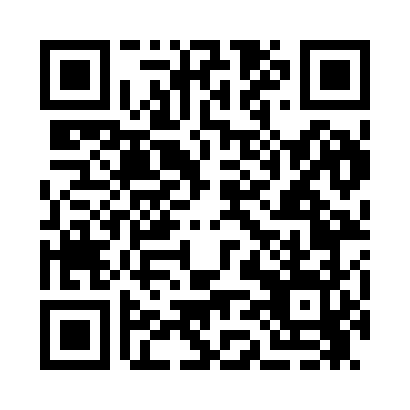 Prayer times for Arnaudville, Louisiana, USAWed 1 May 2024 - Fri 31 May 2024High Latitude Method: Angle Based RulePrayer Calculation Method: Islamic Society of North AmericaAsar Calculation Method: ShafiPrayer times provided by https://www.salahtimes.comDateDayFajrSunriseDhuhrAsrMaghribIsha1Wed5:126:241:054:427:468:582Thu5:116:231:054:427:478:593Fri5:106:221:054:427:479:004Sat5:096:211:044:427:489:005Sun5:086:201:044:427:499:016Mon5:076:201:044:427:499:027Tue5:066:191:044:427:509:038Wed5:056:181:044:427:519:049Thu5:046:171:044:427:519:0510Fri5:036:161:044:427:529:0611Sat5:026:161:044:427:539:0612Sun5:016:151:044:427:539:0713Mon5:006:141:044:427:549:0814Tue5:006:141:044:427:559:0915Wed4:596:131:044:427:559:1016Thu4:586:131:044:427:569:1117Fri4:576:121:044:427:579:1218Sat4:566:111:044:427:579:1219Sun4:566:111:044:427:589:1320Mon4:556:101:044:427:599:1421Tue4:546:101:044:427:599:1522Wed4:546:091:044:428:009:1623Thu4:536:091:054:428:009:1624Fri4:526:091:054:428:019:1725Sat4:526:081:054:428:029:1826Sun4:516:081:054:428:029:1927Mon4:516:071:054:428:039:1928Tue4:506:071:054:428:039:2029Wed4:506:071:054:428:049:2130Thu4:496:071:054:428:049:2231Fri4:496:061:064:428:059:22